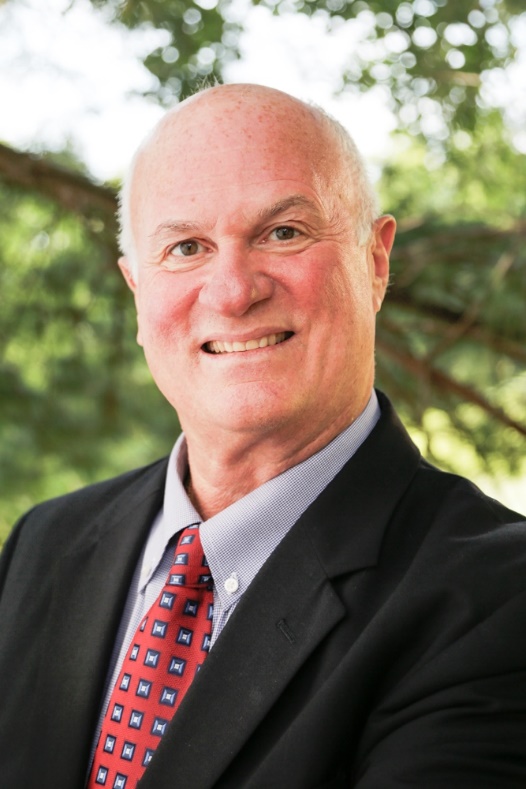 Laurence “Larry” Bauman, PE, CMVice President – Aviation GroupJohnson, Mirmiran & Thompson, Inc. (JMT)Larry’s aviation career spans 40 years in both the public and private sectors. On the public side, Larry served as an aviation planning manager for the Florida DOT in the 1980s and as the facility planning manager at DFW International Airport from 1996 to 2003. His work in the private sector includes providing airport planning, design, and construction phase services for engineering firms in Florida, Texas, Pennsylvania, and Maryland. Larry is a vice president in the Aviation Group of Johnson, Mirmiran & Thompson (JMT) – a Maryland based full-service A&E firm with airport clients along the eastern seaboard and in the midwestern US. Larry holds professional engineering licenses in Florida and Maryland and in 2003, while with DFW, he earned his Certified Manager designation from AAAE.